附件1电动自行车业务申请表说明：1、填写时请使用黑色或者蓝色墨水笔，字体工整，不得涂改；2、“申请事项”栏为选择项目，请在相应栏内“□”中划“√”，同时申请多项变更登记/备案的可多选；3、“邮寄地址”栏，填写可通过邮寄送达的地址；4、“车辆信息”栏的“品牌型号”项目，按照车辆技术说明书、合格证等资料标注的内容填写； 5、“车辆所有人（代理人）签字”栏，车辆属于个人的，由现车辆所有人签字;属于单位的，由单位的被委托人签字。属于个人或者单位代理的，由代理人或者代理单位的经办人签字，并填写“代理人”栏。说明：1、填表时应在对应的业务类型名称上划“√”；2、对按照规定不须查验的项目，在对应的判定栏内划“—”；3、本表所列查验项目判定不合格时在对应栏划“×”，本表以外的查验项目不合格时，在备注栏内注明情况，查验结论签注为“不合格”；所有查验项目合格，查验结论签注为“合格”；4、复检合格时，查验员签字并签注日期；复检仍不合格的，不签注；5、注册登记查验时，“车身颜色、车辆类型”判定栏内签注查验确定的相应内容，变更颜色查验时签注车身颜色。附件3电动自行车号牌式样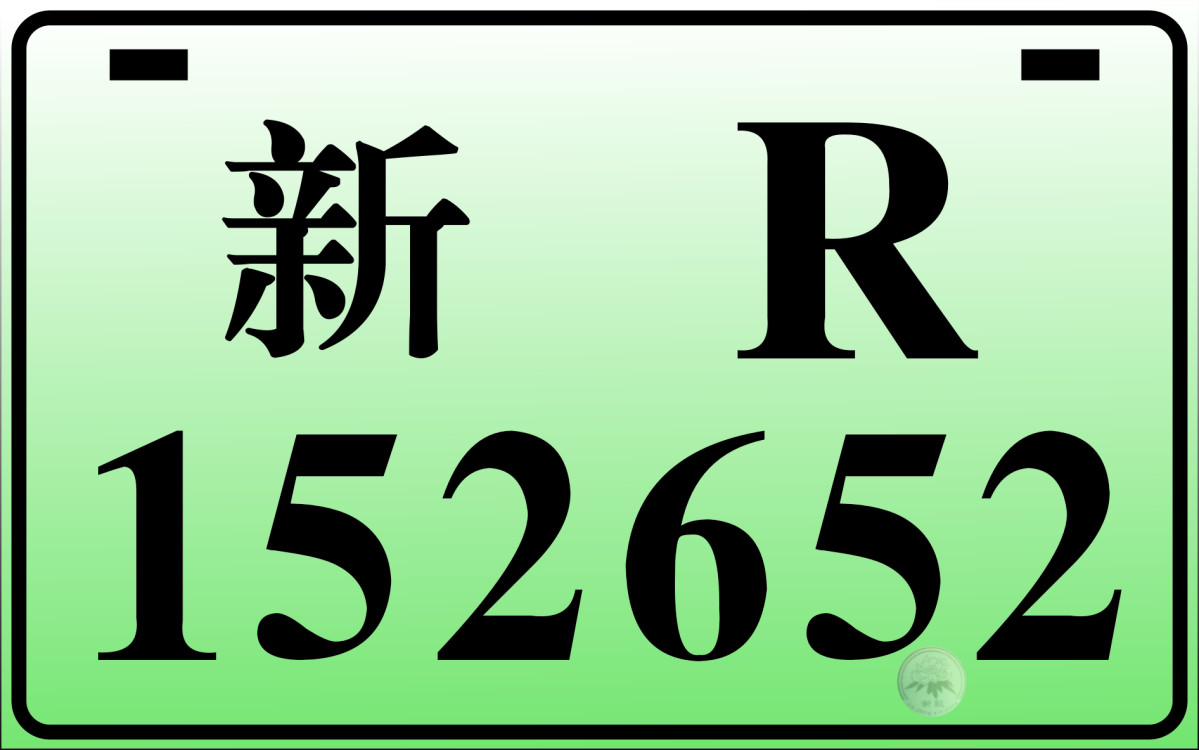 尺寸：160mm×100mm×1.0mm，装孔中心间距80mm,孔径15mm×6mm文字：汉字为正方正小标宋-GB；数字、字母为方正小标-GB108，字凸出材质: 铝板，机动车号牌反光膜颜色：底色渐变绿色，文字、字母、数字黑色说明：新R表示和田地区附件4电动自行车行驶证明编号：电动自行车所有人：号牌号码：品牌型号：整车编码（车架号）：出具任凭原因：  　补领号牌    　换领号牌    　其他有效期止：        年    月     日发证机关：                                      （盖  章）申  请  人  信  息  栏申  请  人  信  息  栏申  请  人  信  息  栏申  请  人  信  息  栏申  请  人  信  息  栏申  请  人  信  息  栏申  请  人  信  息  栏申  请  人  信  息  栏申  请  人  信  息  栏车辆所有人车辆所有人姓名/名称邮政编码车辆所有人车辆所有人邮寄地址车辆所有人车辆所有人手机号码固定电话人理代人理代姓名/名称手机号码手机号码申  请  业  务  事  项申  请  业  务  事  项申  请  业  务  事  项申  请  业  务  事  项申  请  业  务  事  项申  请  业  务  事  项申  请  业  务  事  项申  请  业  务  事  项申  请  业  务  事  项申请事项申请事项申请事项□注册登记   □变更登记   □转移登记   □注销登记□车辆转入    □补换号牌□车辆转出    转出至      市（地、州）    县（市、区）                                                                                       □注册登记   □变更登记   □转移登记   □注销登记□车辆转入    □补换号牌□车辆转出    转出至      市（地、州）    县（市、区）                                                                                       □注册登记   □变更登记   □转移登记   □注销登记□车辆转入    □补换号牌□车辆转出    转出至      市（地、州）    县（市、区）                                                                                       □注册登记   □变更登记   □转移登记   □注销登记□车辆转入    □补换号牌□车辆转出    转出至      市（地、州）    县（市、区）                                                                                       □注册登记   □变更登记   □转移登记   □注销登记□车辆转入    □补换号牌□车辆转出    转出至      市（地、州）    县（市、区）                                                                                       □注册登记   □变更登记   □转移登记   □注销登记□车辆转入    □补换号牌□车辆转出    转出至      市（地、州）    县（市、区）                                                                                       品牌型号品牌型号号牌号码号牌号码车辆信息车辆信息出厂日期登记日期登记日期车辆信息车辆信息整车编码、、、、、、车辆信息车辆信息电动机编码车辆所有人及代理人对申请材料的真实有效性负责。车辆所有人及代理人对申请材料的真实有效性负责。车辆所有人及代理人对申请材料的真实有效性负责。车辆所有人及代理人对申请材料的真实有效性负责。车辆所有人及代理人对申请材料的真实有效性负责。车辆所有人(代理人)签字：                年     月     日车辆所有人(代理人)签字：                年     月     日车辆所有人(代理人)签字：                年     月     日车辆所有人(代理人)签字：                年     月     日附件2电动自行车查验记录表附件2电动自行车查验记录表附件2电动自行车查验记录表附件2电动自行车查验记录表附件2电动自行车查验记录表附件2电动自行车查验记录表附件2电动自行车查验记录表附件2电动自行车查验记录表号牌号码（流水号或其他与车辆能对应的号码）：         号牌类型：号牌号码（流水号或其他与车辆能对应的号码）：         号牌类型：号牌号码（流水号或其他与车辆能对应的号码）：         号牌类型：号牌号码（流水号或其他与车辆能对应的号码）：         号牌类型：号牌号码（流水号或其他与车辆能对应的号码）：         号牌类型：号牌号码（流水号或其他与车辆能对应的号码）：         号牌类型：号牌号码（流水号或其他与车辆能对应的号码）：         号牌类型：号牌号码（流水号或其他与车辆能对应的号码）：         号牌类型：业务类型：□注册登记       □转移登记   □变更登记  □变更迁入
          □变更车身颜色    □因质量问题更换整车    □重新打刻车辆编号               □其他业务类型：□注册登记       □转移登记   □变更登记  □变更迁入
          □变更车身颜色    □因质量问题更换整车    □重新打刻车辆编号               □其他业务类型：□注册登记       □转移登记   □变更登记  □变更迁入
          □变更车身颜色    □因质量问题更换整车    □重新打刻车辆编号               □其他业务类型：□注册登记       □转移登记   □变更登记  □变更迁入
          □变更车身颜色    □因质量问题更换整车    □重新打刻车辆编号               □其他业务类型：□注册登记       □转移登记   □变更登记  □变更迁入
          □变更车身颜色    □因质量问题更换整车    □重新打刻车辆编号               □其他业务类型：□注册登记       □转移登记   □变更登记  □变更迁入
          □变更车身颜色    □因质量问题更换整车    □重新打刻车辆编号               □其他业务类型：□注册登记       □转移登记   □变更登记  □变更迁入
          □变更车身颜色    □因质量问题更换整车    □重新打刻车辆编号               □其他业务类型：□注册登记       □转移登记   □变更登记  □变更迁入
          □变更车身颜色    □因质量问题更换整车    □重新打刻车辆编号               □其他序号查验项目查验项目判定序号查验项目查验项目判定1外观车辆品牌/型号外观车辆品牌/型号9后视镜后视镜2外廓尺寸外廓尺寸10喇叭喇叭3车身颜色车身颜色11照明照明4整车编码整车编码查验结论：查验结论：查验结论：查验结论：5电动机编码电动机编码查验结论：查验结论：查验结论：查验结论：6整车质量整车质量查验员：查验员：查验员：查验员：7脚踏行驶能力脚踏行驶能力查验员：查验员：查验员：查验员：8蓄电池电压标称蓄电池电压标称查验员：查验员：查验员：查验员：机 动 车 照 片机 动 车 照 片机 动 车 照 片机 动 车 照 片机 动 车 照 片机 动 车 照 片备  注：备  注：拓印号拓印号